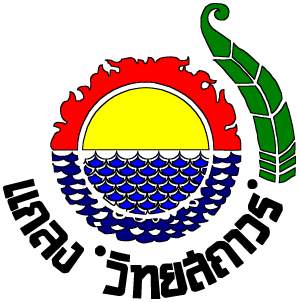 คู่มือโครงการกิจกรรมลดเวลาเรียน เพิ่มเวลารู้ประจำปีการศึกษา 2559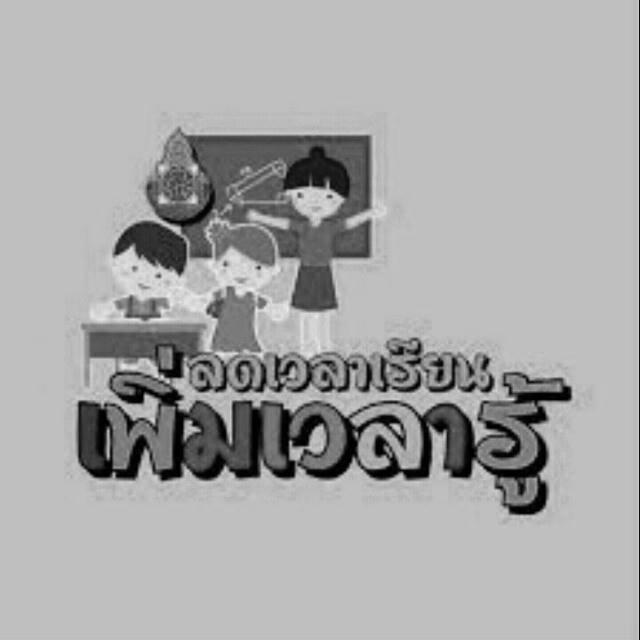 โรงเรียนแกลง“วิทยสถาวร” อำเภอแกลง  จังหวัดระยองสำนักงานเขตพื้นที่การศึกษามัธยมศึกษาเขต 18 แผนการจัดกิจกรรมลดเวลาเรียน – เพิ่มเวลารู้ครู..........................................................วันที่ทำกิจกรรม............................ กิจกรรมครั้งที่............................................................................................................................................................................................๑.ชื่อกิจกรรม........................................................................................................................................................๒.เวลาที่ใช้.........................ชั่วโมง  ๓.วัตถุประสงค์๑.............................................................................................................................................................	๒.............................................................................................................................................................	๓............................................................................................................................................................. (หากใครมีมากหรือน้อยกว่าก็ให้ลดหรือเพิ่มได้)๔.กิจกรรมการเรียนรู้................................................................................................................................................................................................................................................................................................................................................................................................................................................................................................................................................................................................................................................................................................................................................................................................................................................................................................................................................................................................................................................................................................................................................................................................................................................................................................................................................................................................................................................๕.สื่อการเรียนรู้	๑.............................................................................................................................................................	๒.............................................................................................................................................................	๓.............................................................................................................................................................๖.การวัดผลและประเมินผล	๑.............................................................................................................................................................	๒.............................................................................................................................................................	๓.............................................................................................................................................................๗.ภาพประกอบ  ๘.อ้างอิง (ถ้ามี)	๑...........................................................................................................................................	๒...........................................................................................................................................๙.ผลที่เกิดกับผู้เรียนความรู้ (4H)…………………………………………………………………………………………………….สมรรถนะ……………………………………………………………………………………………………….คุณลักษณะ…………………………………………………………………………………………………….กิจกรรมลดเวลาเรียน – เพิ่มเวลารู้   ตัวอย่าง 
ระดับชั้นประถมศึกษาปีที่ 4   
ครู นางสาวปาลิกา  อึ้งพินิจกุล    วันที่จัดกิจกรรม วันจันทร์ และวันพุธ    จัดกิจกรรมครั้งที่  1----------------------------------------------------------------------------------------------------------------------------------1. ชื่อกิจกรรม     การพัฒนาทักษะและกติกาการเล่นกีฬาวอลเล่ย์บอล2. เวลาที่ใช้   16  ชั่วโมง3. วัตถุประสงค์    1.  นักเรียนมีทักษะในการเล่นกีฬาวอลเล่ย์บอล    2. นักเรียนมีความรู้ในเรื่องของกฎกติกาและมารยาทในการเล่นกีฬาวอลเล่ย์บอล    3. เพื่อให้นักเรียนมีพัฒนาการทางด้านร่างกาย  อารมณ์ สุขภาพกายและสุขภาพจิต ที่ดี    4. นักเรียนมีความพึงพอใจต่อการเข้าร่วมกิจกรรมการพัฒนาทักษะและกติกาการเล่นกีฬาวอลเล่ย์บอล4. กิจกรรมการเรียนรู้	ชั่วโมงที่ 11. ครูแนะนำกีฬาวอลเล่ย์บอลให้กับนักเรียนได้เห็นความสำคัญ	2. ครูแนะนำการเล่นกีฬาวอลเล่ย์บอลขั้นพื้นฐานให้นักเรียน	3. นักเรียนได้ทดลองเล่นกีฬาวอลเล่ย์บอลขั้นพื้นฐานตามหลักการที่ถูกต้อง5. สื่อการเรียนรู้และแหล่งเรียนรู้	1. อุปกรณ์ลูกวอลเล่ย์บอล	2. สนามวอลเล่ย์บอลโรงเรียนอนุบาลไทรโยค6. การวัดและการประเมินผล     1. สังเกตพฤติกรรมนักเรียนในเรื่องต่อไปนี้	1.1 สังเกตพฤติกรรมของนักเรียนขณะปฏิบัติกิจกรรม	1.2 สังเกตพฤติกรรมของนักเรียนขณะให้ทดลองเล่นกีฬาวอลเล่ย์บอล      2. แบบสอบถามความพึงพอใจต่อการเข้าร่วมกิจกรรมของนักเรียน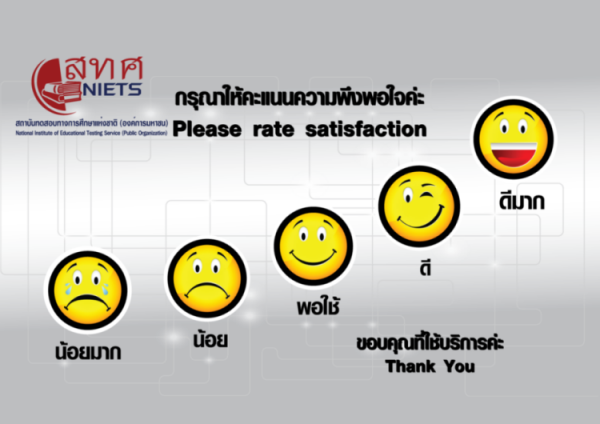 7. ภาพประกอบ8. อ้างอิงแหล่งที่มาของข้อมูล	https://kruorapan.wordpress.com/2011/11/23การสร้างเกมด้วยโปรแกรม-m/	https://www.youtube.com/watch?v=2NTbnTomHBs            http://www.varietydd.com/it-computer-menu/151-create-game-education-with-excel-2007.htmlแบบบันทึกการทบทวนหลังการปฏิบัติงาน (After Action Review : AAR)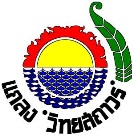 หน่วยงาน  โรงเรียนแกลง “วิทยสถาวร”แบบบันทึกการทบทวนหลังการปฏิบัติงาน (After Action Review : AAR)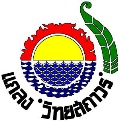 หน่วยงาน  โรงเรียนแกลง “วิทยสถาวร”เรียนผู้อำนวยการเขตพื้นที่การศึกษามัธยมศึกษาเขต 18ผู้อำนวยการเขตพื้นที่การศึกษามัธยมศึกษาเขต 18ผู้อำนวยการเขตพื้นที่การศึกษามัธยมศึกษาเขต 18ผู้อำนวยการเขตพื้นที่การศึกษามัธยมศึกษาเขต 18ผู้อำนวยการเขตพื้นที่การศึกษามัธยมศึกษาเขต 18ผู้อำนวยการเขตพื้นที่การศึกษามัธยมศึกษาเขต 18ผู้อำนวยการเขตพื้นที่การศึกษามัธยมศึกษาเขต 18ผู้อำนวยการเขตพื้นที่การศึกษามัธยมศึกษาเขต 18ชื่องานAAR ครั้งที่วัน/เวลาที่เริ่มปฏิบัติงานวัน/เวลาที่เริ่มปฏิบัติงานวัน/เวลาที่เริ่มปฏิบัติงานวัน/เวลาที่สิ้นสุดการปฏิบัติงานวัน/เวลาที่สิ้นสุดการปฏิบัติงานวันที่ทำ AARวันที่ทำ AARวันที่ทำ AARเวลาเริ่ม-สิ้นสุดผู้ร่วม AARผู้ร่วม AARผู้ร่วม AARผู้ร่วม AARผู้ร่วม AARผู้ร่วม AARผู้ร่วม AARผู้ร่วม AARผู้ร่วม AARผู้ร่วม AARเป้าหมายของงานเป้าหมายของงานเป้าหมายของงานเป้าหมายของงานเป้าหมายของงานเป้าหมายของงานเป้าหมายของงานเป้าหมายของงานเป้าหมายของงานผลการปฏิบัติ/ผลลัพธ์ที่เกิดขึ้นจริง (โดยสรุป)ผลการปฏิบัติ/ผลลัพธ์ที่เกิดขึ้นจริง (โดยสรุป)ผลการปฏิบัติ/ผลลัพธ์ที่เกิดขึ้นจริง (โดยสรุป)ผลการปฏิบัติ/ผลลัพธ์ที่เกิดขึ้นจริง (โดยสรุป)ผลการปฏิบัติ/ผลลัพธ์ที่เกิดขึ้นจริง (โดยสรุป)ผลการปฏิบัติ/ผลลัพธ์ที่เกิดขึ้นจริง (โดยสรุป)ผลการปฏิบัติ/ผลลัพธ์ที่เกิดขึ้นจริง (โดยสรุป)ผลการปฏิบัติ/ผลลัพธ์ที่เกิดขึ้นจริง (โดยสรุป)ผลการปฏิบัติ/ผลลัพธ์ที่เกิดขึ้นจริง (โดยสรุป)งาน/ขั้นตอนที่ทำได้ดีงาน/ขั้นตอนที่ทำได้ดีงาน/ขั้นตอนที่ทำได้ดีงาน/ขั้นตอนที่ทำได้ดีงาน/ขั้นตอนที่ทำได้ดีงาน/ขั้นตอนที่ทำได้ดีงาน/ขั้นตอนที่ทำได้ดีงาน/ขั้นตอนที่ทำได้ดีงาน/ขั้นตอนที่ทำได้ดีงาน/ขั้นตอนที่ทำได้ไม่ดีงาน/ขั้นตอนที่ทำได้ไม่ดีงาน/ขั้นตอนที่ทำได้ไม่ดีงาน/ขั้นตอนที่ทำได้ไม่ดีงาน/ขั้นตอนที่ทำได้ไม่ดีงาน/ขั้นตอนที่ทำได้ไม่ดีงาน/ขั้นตอนที่ทำได้ไม่ดีงาน/ขั้นตอนที่ทำได้ไม่ดีงาน/ขั้นตอนที่ทำได้ไม่ดีอุปสรรค/ข้อจำกัด/ข้อขัดข้อง ที่พบในระหว่างการปฏิบัติงานอุปสรรค/ข้อจำกัด/ข้อขัดข้อง ที่พบในระหว่างการปฏิบัติงานอุปสรรค/ข้อจำกัด/ข้อขัดข้อง ที่พบในระหว่างการปฏิบัติงานอุปสรรค/ข้อจำกัด/ข้อขัดข้อง ที่พบในระหว่างการปฏิบัติงานอุปสรรค/ข้อจำกัด/ข้อขัดข้อง ที่พบในระหว่างการปฏิบัติงานอุปสรรค/ข้อจำกัด/ข้อขัดข้อง ที่พบในระหว่างการปฏิบัติงานอุปสรรค/ข้อจำกัด/ข้อขัดข้อง ที่พบในระหว่างการปฏิบัติงานอุปสรรค/ข้อจำกัด/ข้อขัดข้อง ที่พบในระหว่างการปฏิบัติงานอุปสรรค/ข้อจำกัด/ข้อขัดข้อง ที่พบในระหว่างการปฏิบัติงานประเด็นที่ได้เรียนรู้ประเด็นที่ได้เรียนรู้ประเด็นที่ได้เรียนรู้ประเด็นที่ได้เรียนรู้ประเด็นที่ได้เรียนรู้ประเด็นที่ได้เรียนรู้ประเด็นที่ได้เรียนรู้ประเด็นที่ได้เรียนรู้ประเด็นที่ได้เรียนรู้ข้อปฏิบัติในการทำงานครั้งต่อไปข้อปฏิบัติในการทำงานครั้งต่อไปข้อปฏิบัติในการทำงานครั้งต่อไปข้อปฏิบัติในการทำงานครั้งต่อไปข้อปฏิบัติในการทำงานครั้งต่อไปข้อปฏิบัติในการทำงานครั้งต่อไปข้อปฏิบัติในการทำงานครั้งต่อไปข้อปฏิบัติในการทำงานครั้งต่อไปข้อปฏิบัติในการทำงานครั้งต่อไปเรียนผู้อำนวยการเขตพื้นที่การศึกษามัธยมศึกษาเขต 18ผู้อำนวยการเขตพื้นที่การศึกษามัธยมศึกษาเขต 18ผู้อำนวยการเขตพื้นที่การศึกษามัธยมศึกษาเขต 18ผู้อำนวยการเขตพื้นที่การศึกษามัธยมศึกษาเขต 18ผู้อำนวยการเขตพื้นที่การศึกษามัธยมศึกษาเขต 18ผู้อำนวยการเขตพื้นที่การศึกษามัธยมศึกษาเขต 18ผู้อำนวยการเขตพื้นที่การศึกษามัธยมศึกษาเขต 18ผู้อำนวยการเขตพื้นที่การศึกษามัธยมศึกษาเขต 18ชื่องานการพัฒนาทักษะและกติกาการเล่นกีฬาวอลเล่ย์บอลการพัฒนาทักษะและกติกาการเล่นกีฬาวอลเล่ย์บอลการพัฒนาทักษะและกติกาการเล่นกีฬาวอลเล่ย์บอลการพัฒนาทักษะและกติกาการเล่นกีฬาวอลเล่ย์บอลการพัฒนาทักษะและกติกาการเล่นกีฬาวอลเล่ย์บอลการพัฒนาทักษะและกติกาการเล่นกีฬาวอลเล่ย์บอลAAR ครั้งที่1วัน/เวลาที่เริ่มปฏิบัติงานวัน/เวลาที่เริ่มปฏิบัติงานวัน/เวลาที่เริ่มปฏิบัติงาน2 พฤศจิกายน 2558วัน/เวลาที่สิ้นสุดการปฏิบัติงานวัน/เวลาที่สิ้นสุดการปฏิบัติงาน22 กุมภาพันธ์ 255922 กุมภาพันธ์ 255922 กุมภาพันธ์ 2559วันที่ทำ AARวันที่ทำ AARวันที่ทำ AAR2 พฤศจิกายน 2558เวลาเริ่ม-สิ้นสุด14.30 – 15.30 น.14.30 – 15.30 น.14.30 – 15.30 น.14.30 – 15.30 น.ผู้ร่วม AARผู้ร่วม AARนางสาวปาลิกา  อึ้งพินิจกุลนางสาวปาลิกา  อึ้งพินิจกุลนางสาวปาลิกา  อึ้งพินิจกุลนางสาวปาลิกา  อึ้งพินิจกุลนางสาวปาลิกา  อึ้งพินิจกุลนางสาวปาลิกา  อึ้งพินิจกุลนางสาวปาลิกา  อึ้งพินิจกุลผู้ร่วม AARผู้ร่วม AARผู้ร่วม AARผู้ร่วม AARผู้ร่วม AARผู้ร่วม AARตัวอย่างตัวอย่างตัวอย่างตัวอย่างตัวอย่างตัวอย่างตัวอย่างผู้ร่วม AARผู้ร่วม AARเป้าหมายของงานเป้าหมายของงานเป้าหมายของงานเป้าหมายของงานเป้าหมายของงานเป้าหมายของงานเป้าหมายของงานเป้าหมายของงานเป้าหมายของงานพัฒนาทักษะการเล่นกีฬาวอลเล่ย์บอลของนักเรียนพัฒนาทักษะการเล่นกีฬาวอลเล่ย์บอลของนักเรียนพัฒนาทักษะการเล่นกีฬาวอลเล่ย์บอลของนักเรียนพัฒนาทักษะการเล่นกีฬาวอลเล่ย์บอลของนักเรียนพัฒนาทักษะการเล่นกีฬาวอลเล่ย์บอลของนักเรียนพัฒนาทักษะการเล่นกีฬาวอลเล่ย์บอลของนักเรียนพัฒนาทักษะการเล่นกีฬาวอลเล่ย์บอลของนักเรียนพัฒนาทักษะการเล่นกีฬาวอลเล่ย์บอลของนักเรียนพัฒนาทักษะการเล่นกีฬาวอลเล่ย์บอลของนักเรียนนักเรียนเล่นกีฬาวอลเล่ย์บอลได้อย่างถูกต้องตามหลักการนักเรียนเล่นกีฬาวอลเล่ย์บอลได้อย่างถูกต้องตามหลักการนักเรียนเล่นกีฬาวอลเล่ย์บอลได้อย่างถูกต้องตามหลักการนักเรียนเล่นกีฬาวอลเล่ย์บอลได้อย่างถูกต้องตามหลักการนักเรียนเล่นกีฬาวอลเล่ย์บอลได้อย่างถูกต้องตามหลักการนักเรียนเล่นกีฬาวอลเล่ย์บอลได้อย่างถูกต้องตามหลักการนักเรียนเล่นกีฬาวอลเล่ย์บอลได้อย่างถูกต้องตามหลักการนักเรียนเล่นกีฬาวอลเล่ย์บอลได้อย่างถูกต้องตามหลักการนักเรียนเล่นกีฬาวอลเล่ย์บอลได้อย่างถูกต้องตามหลักการนักเรียนรู้ถึงกติกาการเล่นกีฬาวอลเล่ย์บอลที่ถูกต้องนักเรียนรู้ถึงกติกาการเล่นกีฬาวอลเล่ย์บอลที่ถูกต้องนักเรียนรู้ถึงกติกาการเล่นกีฬาวอลเล่ย์บอลที่ถูกต้องนักเรียนรู้ถึงกติกาการเล่นกีฬาวอลเล่ย์บอลที่ถูกต้องนักเรียนรู้ถึงกติกาการเล่นกีฬาวอลเล่ย์บอลที่ถูกต้องนักเรียนรู้ถึงกติกาการเล่นกีฬาวอลเล่ย์บอลที่ถูกต้องนักเรียนรู้ถึงกติกาการเล่นกีฬาวอลเล่ย์บอลที่ถูกต้องนักเรียนรู้ถึงกติกาการเล่นกีฬาวอลเล่ย์บอลที่ถูกต้องนักเรียนรู้ถึงกติกาการเล่นกีฬาวอลเล่ย์บอลที่ถูกต้องผลการปฏิบัติ/ผลลัพธ์ที่เกิดขึ้นจริง (โดยสรุป)ผลการปฏิบัติ/ผลลัพธ์ที่เกิดขึ้นจริง (โดยสรุป)ผลการปฏิบัติ/ผลลัพธ์ที่เกิดขึ้นจริง (โดยสรุป)ผลการปฏิบัติ/ผลลัพธ์ที่เกิดขึ้นจริง (โดยสรุป)ผลการปฏิบัติ/ผลลัพธ์ที่เกิดขึ้นจริง (โดยสรุป)ผลการปฏิบัติ/ผลลัพธ์ที่เกิดขึ้นจริง (โดยสรุป)ผลการปฏิบัติ/ผลลัพธ์ที่เกิดขึ้นจริง (โดยสรุป)ผลการปฏิบัติ/ผลลัพธ์ที่เกิดขึ้นจริง (โดยสรุป)ผลการปฏิบัติ/ผลลัพธ์ที่เกิดขึ้นจริง (โดยสรุป)     จากผลการจัดกิจกรรมในชั่วโมงที่ 1 พบว่า นักเรียนยังขาดทักษะในการเล่นกีฬาวอลเล่ย์บอลอย่างถูกต้องตาม     จากผลการจัดกิจกรรมในชั่วโมงที่ 1 พบว่า นักเรียนยังขาดทักษะในการเล่นกีฬาวอลเล่ย์บอลอย่างถูกต้องตาม     จากผลการจัดกิจกรรมในชั่วโมงที่ 1 พบว่า นักเรียนยังขาดทักษะในการเล่นกีฬาวอลเล่ย์บอลอย่างถูกต้องตาม     จากผลการจัดกิจกรรมในชั่วโมงที่ 1 พบว่า นักเรียนยังขาดทักษะในการเล่นกีฬาวอลเล่ย์บอลอย่างถูกต้องตาม     จากผลการจัดกิจกรรมในชั่วโมงที่ 1 พบว่า นักเรียนยังขาดทักษะในการเล่นกีฬาวอลเล่ย์บอลอย่างถูกต้องตาม     จากผลการจัดกิจกรรมในชั่วโมงที่ 1 พบว่า นักเรียนยังขาดทักษะในการเล่นกีฬาวอลเล่ย์บอลอย่างถูกต้องตาม     จากผลการจัดกิจกรรมในชั่วโมงที่ 1 พบว่า นักเรียนยังขาดทักษะในการเล่นกีฬาวอลเล่ย์บอลอย่างถูกต้องตาม     จากผลการจัดกิจกรรมในชั่วโมงที่ 1 พบว่า นักเรียนยังขาดทักษะในการเล่นกีฬาวอลเล่ย์บอลอย่างถูกต้องตาม     จากผลการจัดกิจกรรมในชั่วโมงที่ 1 พบว่า นักเรียนยังขาดทักษะในการเล่นกีฬาวอลเล่ย์บอลอย่างถูกต้องตามหลักการ ตั้งแต่การเตรียมความพร้อมในการเล่น ท่าทางในการจับมือ และลักษณะของการตีลูกที่ถูกต้องหลักการ ตั้งแต่การเตรียมความพร้อมในการเล่น ท่าทางในการจับมือ และลักษณะของการตีลูกที่ถูกต้องหลักการ ตั้งแต่การเตรียมความพร้อมในการเล่น ท่าทางในการจับมือ และลักษณะของการตีลูกที่ถูกต้องหลักการ ตั้งแต่การเตรียมความพร้อมในการเล่น ท่าทางในการจับมือ และลักษณะของการตีลูกที่ถูกต้องหลักการ ตั้งแต่การเตรียมความพร้อมในการเล่น ท่าทางในการจับมือ และลักษณะของการตีลูกที่ถูกต้องหลักการ ตั้งแต่การเตรียมความพร้อมในการเล่น ท่าทางในการจับมือ และลักษณะของการตีลูกที่ถูกต้องหลักการ ตั้งแต่การเตรียมความพร้อมในการเล่น ท่าทางในการจับมือ และลักษณะของการตีลูกที่ถูกต้องหลักการ ตั้งแต่การเตรียมความพร้อมในการเล่น ท่าทางในการจับมือ และลักษณะของการตีลูกที่ถูกต้องหลักการ ตั้งแต่การเตรียมความพร้อมในการเล่น ท่าทางในการจับมือ และลักษณะของการตีลูกที่ถูกต้องงาน/ขั้นตอนที่ทำได้ดีงาน/ขั้นตอนที่ทำได้ดีงาน/ขั้นตอนที่ทำได้ดีงาน/ขั้นตอนที่ทำได้ดีงาน/ขั้นตอนที่ทำได้ดีงาน/ขั้นตอนที่ทำได้ดีงาน/ขั้นตอนที่ทำได้ดีงาน/ขั้นตอนที่ทำได้ดีงาน/ขั้นตอนที่ทำได้ดีนักเรียนมีความตั้งใจที่จะพัฒนาการเล่นกีฬาวอลเล่ย์บอลของตนเองเป็นอย่างดีนักเรียนมีความตั้งใจที่จะพัฒนาการเล่นกีฬาวอลเล่ย์บอลของตนเองเป็นอย่างดีนักเรียนมีความตั้งใจที่จะพัฒนาการเล่นกีฬาวอลเล่ย์บอลของตนเองเป็นอย่างดีนักเรียนมีความตั้งใจที่จะพัฒนาการเล่นกีฬาวอลเล่ย์บอลของตนเองเป็นอย่างดีนักเรียนมีความตั้งใจที่จะพัฒนาการเล่นกีฬาวอลเล่ย์บอลของตนเองเป็นอย่างดีนักเรียนมีความตั้งใจที่จะพัฒนาการเล่นกีฬาวอลเล่ย์บอลของตนเองเป็นอย่างดีนักเรียนมีความตั้งใจที่จะพัฒนาการเล่นกีฬาวอลเล่ย์บอลของตนเองเป็นอย่างดีนักเรียนมีความตั้งใจที่จะพัฒนาการเล่นกีฬาวอลเล่ย์บอลของตนเองเป็นอย่างดีนักเรียนมีความตั้งใจที่จะพัฒนาการเล่นกีฬาวอลเล่ย์บอลของตนเองเป็นอย่างดีนักเรียนให้ความสนใจในการเล่นนักเรียนให้ความสนใจในการเล่นนักเรียนให้ความสนใจในการเล่นนักเรียนให้ความสนใจในการเล่นนักเรียนให้ความสนใจในการเล่นนักเรียนให้ความสนใจในการเล่นนักเรียนให้ความสนใจในการเล่นนักเรียนให้ความสนใจในการเล่นนักเรียนให้ความสนใจในการเล่นงาน/ขั้นตอนที่ทำได้ไม่ดีงาน/ขั้นตอนที่ทำได้ไม่ดีงาน/ขั้นตอนที่ทำได้ไม่ดีงาน/ขั้นตอนที่ทำได้ไม่ดีงาน/ขั้นตอนที่ทำได้ไม่ดีงาน/ขั้นตอนที่ทำได้ไม่ดีงาน/ขั้นตอนที่ทำได้ไม่ดีงาน/ขั้นตอนที่ทำได้ไม่ดีงาน/ขั้นตอนที่ทำได้ไม่ดีนักเรียนบางคนเกิดความไม่เข้าใจในการเล่นกีฬาวอลเล่ย์บอลตามขั้นตอนนักเรียนบางคนเกิดความไม่เข้าใจในการเล่นกีฬาวอลเล่ย์บอลตามขั้นตอนนักเรียนบางคนเกิดความไม่เข้าใจในการเล่นกีฬาวอลเล่ย์บอลตามขั้นตอนนักเรียนบางคนเกิดความไม่เข้าใจในการเล่นกีฬาวอลเล่ย์บอลตามขั้นตอนนักเรียนบางคนเกิดความไม่เข้าใจในการเล่นกีฬาวอลเล่ย์บอลตามขั้นตอนนักเรียนบางคนเกิดความไม่เข้าใจในการเล่นกีฬาวอลเล่ย์บอลตามขั้นตอนนักเรียนบางคนเกิดความไม่เข้าใจในการเล่นกีฬาวอลเล่ย์บอลตามขั้นตอนนักเรียนบางคนเกิดความไม่เข้าใจในการเล่นกีฬาวอลเล่ย์บอลตามขั้นตอนนักเรียนบางคนเกิดความไม่เข้าใจในการเล่นกีฬาวอลเล่ย์บอลตามขั้นตอนอุปสรรค/ข้อจำกัด/ข้อขัดข้อง ที่พบในระหว่างการปฏิบัติงานอุปสรรค/ข้อจำกัด/ข้อขัดข้อง ที่พบในระหว่างการปฏิบัติงานอุปสรรค/ข้อจำกัด/ข้อขัดข้อง ที่พบในระหว่างการปฏิบัติงานอุปสรรค/ข้อจำกัด/ข้อขัดข้อง ที่พบในระหว่างการปฏิบัติงานอุปสรรค/ข้อจำกัด/ข้อขัดข้อง ที่พบในระหว่างการปฏิบัติงานอุปสรรค/ข้อจำกัด/ข้อขัดข้อง ที่พบในระหว่างการปฏิบัติงานอุปสรรค/ข้อจำกัด/ข้อขัดข้อง ที่พบในระหว่างการปฏิบัติงานอุปสรรค/ข้อจำกัด/ข้อขัดข้อง ที่พบในระหว่างการปฏิบัติงานอุปสรรค/ข้อจำกัด/ข้อขัดข้อง ที่พบในระหว่างการปฏิบัติงานอุปกรณ์ไม่เพียงพอต่อการให้นักเรียนเล่นกีฬาวอลเล่ย์บอลอุปกรณ์ไม่เพียงพอต่อการให้นักเรียนเล่นกีฬาวอลเล่ย์บอลอุปกรณ์ไม่เพียงพอต่อการให้นักเรียนเล่นกีฬาวอลเล่ย์บอลอุปกรณ์ไม่เพียงพอต่อการให้นักเรียนเล่นกีฬาวอลเล่ย์บอลอุปกรณ์ไม่เพียงพอต่อการให้นักเรียนเล่นกีฬาวอลเล่ย์บอลอุปกรณ์ไม่เพียงพอต่อการให้นักเรียนเล่นกีฬาวอลเล่ย์บอลอุปกรณ์ไม่เพียงพอต่อการให้นักเรียนเล่นกีฬาวอลเล่ย์บอลอุปกรณ์ไม่เพียงพอต่อการให้นักเรียนเล่นกีฬาวอลเล่ย์บอลอุปกรณ์ไม่เพียงพอต่อการให้นักเรียนเล่นกีฬาวอลเล่ย์บอลสภาพสนามไม่เอื้ออำนวยในการเล่นกีฬาวอลเล่ย์บอลสภาพสนามไม่เอื้ออำนวยในการเล่นกีฬาวอลเล่ย์บอลสภาพสนามไม่เอื้ออำนวยในการเล่นกีฬาวอลเล่ย์บอลสภาพสนามไม่เอื้ออำนวยในการเล่นกีฬาวอลเล่ย์บอลสภาพสนามไม่เอื้ออำนวยในการเล่นกีฬาวอลเล่ย์บอลสภาพสนามไม่เอื้ออำนวยในการเล่นกีฬาวอลเล่ย์บอลสภาพสนามไม่เอื้ออำนวยในการเล่นกีฬาวอลเล่ย์บอลสภาพสนามไม่เอื้ออำนวยในการเล่นกีฬาวอลเล่ย์บอลสภาพสนามไม่เอื้ออำนวยในการเล่นกีฬาวอลเล่ย์บอลประเด็นที่ได้เรียนรู้ประเด็นที่ได้เรียนรู้ประเด็นที่ได้เรียนรู้ประเด็นที่ได้เรียนรู้ประเด็นที่ได้เรียนรู้ประเด็นที่ได้เรียนรู้ประเด็นที่ได้เรียนรู้ประเด็นที่ได้เรียนรู้ประเด็นที่ได้เรียนรู้การเตรียมความพร้อมของร่างกายก่อนเล่นกีฬาการเตรียมความพร้อมของร่างกายก่อนเล่นกีฬาการเตรียมความพร้อมของร่างกายก่อนเล่นกีฬาการเตรียมความพร้อมของร่างกายก่อนเล่นกีฬาการเตรียมความพร้อมของร่างกายก่อนเล่นกีฬาการเตรียมความพร้อมของร่างกายก่อนเล่นกีฬาการเตรียมความพร้อมของร่างกายก่อนเล่นกีฬาการเตรียมความพร้อมของร่างกายก่อนเล่นกีฬาการเตรียมความพร้อมของร่างกายก่อนเล่นกีฬาลักษณะท่วงท่าในการเล่นกีฬาวอลเล่ย์บอลที่ถูกวิธีลักษณะท่วงท่าในการเล่นกีฬาวอลเล่ย์บอลที่ถูกวิธีลักษณะท่วงท่าในการเล่นกีฬาวอลเล่ย์บอลที่ถูกวิธีลักษณะท่วงท่าในการเล่นกีฬาวอลเล่ย์บอลที่ถูกวิธีลักษณะท่วงท่าในการเล่นกีฬาวอลเล่ย์บอลที่ถูกวิธีลักษณะท่วงท่าในการเล่นกีฬาวอลเล่ย์บอลที่ถูกวิธีลักษณะท่วงท่าในการเล่นกีฬาวอลเล่ย์บอลที่ถูกวิธีลักษณะท่วงท่าในการเล่นกีฬาวอลเล่ย์บอลที่ถูกวิธีลักษณะท่วงท่าในการเล่นกีฬาวอลเล่ย์บอลที่ถูกวิธีข้อปฏิบัติในการทำงานครั้งต่อไปข้อปฏิบัติในการทำงานครั้งต่อไปข้อปฏิบัติในการทำงานครั้งต่อไปข้อปฏิบัติในการทำงานครั้งต่อไปข้อปฏิบัติในการทำงานครั้งต่อไปข้อปฏิบัติในการทำงานครั้งต่อไปข้อปฏิบัติในการทำงานครั้งต่อไปข้อปฏิบัติในการทำงานครั้งต่อไปข้อปฏิบัติในการทำงานครั้งต่อไปการเตรียมความพร้อมของร่างกายก่อนเล่นกีฬาวอลเล่ย์บอลการเตรียมความพร้อมของร่างกายก่อนเล่นกีฬาวอลเล่ย์บอลการเตรียมความพร้อมของร่างกายก่อนเล่นกีฬาวอลเล่ย์บอลการเตรียมความพร้อมของร่างกายก่อนเล่นกีฬาวอลเล่ย์บอลการเตรียมความพร้อมของร่างกายก่อนเล่นกีฬาวอลเล่ย์บอลการเตรียมความพร้อมของร่างกายก่อนเล่นกีฬาวอลเล่ย์บอลการเตรียมความพร้อมของร่างกายก่อนเล่นกีฬาวอลเล่ย์บอลการเตรียมความพร้อมของร่างกายก่อนเล่นกีฬาวอลเล่ย์บอลการเตรียมความพร้อมของร่างกายก่อนเล่นกีฬาวอลเล่ย์บอลท่วงท่าในการเล่นกีฬาวอลเล่ย์บอลที่ถูกวิธีท่วงท่าในการเล่นกีฬาวอลเล่ย์บอลที่ถูกวิธีท่วงท่าในการเล่นกีฬาวอลเล่ย์บอลที่ถูกวิธีท่วงท่าในการเล่นกีฬาวอลเล่ย์บอลที่ถูกวิธีท่วงท่าในการเล่นกีฬาวอลเล่ย์บอลที่ถูกวิธีท่วงท่าในการเล่นกีฬาวอลเล่ย์บอลที่ถูกวิธีท่วงท่าในการเล่นกีฬาวอลเล่ย์บอลที่ถูกวิธีท่วงท่าในการเล่นกีฬาวอลเล่ย์บอลที่ถูกวิธีท่วงท่าในการเล่นกีฬาวอลเล่ย์บอลที่ถูกวิธีการอันเดอร์ลูกวอลเล่ย์บอลที่ถูกวิธีการอันเดอร์ลูกวอลเล่ย์บอลที่ถูกวิธีการอันเดอร์ลูกวอลเล่ย์บอลที่ถูกวิธีการอันเดอร์ลูกวอลเล่ย์บอลที่ถูกวิธีการอันเดอร์ลูกวอลเล่ย์บอลที่ถูกวิธีการอันเดอร์ลูกวอลเล่ย์บอลที่ถูกวิธีการอันเดอร์ลูกวอลเล่ย์บอลที่ถูกวิธีการอันเดอร์ลูกวอลเล่ย์บอลที่ถูกวิธีการอันเดอร์ลูกวอลเล่ย์บอลที่ถูกวิธี